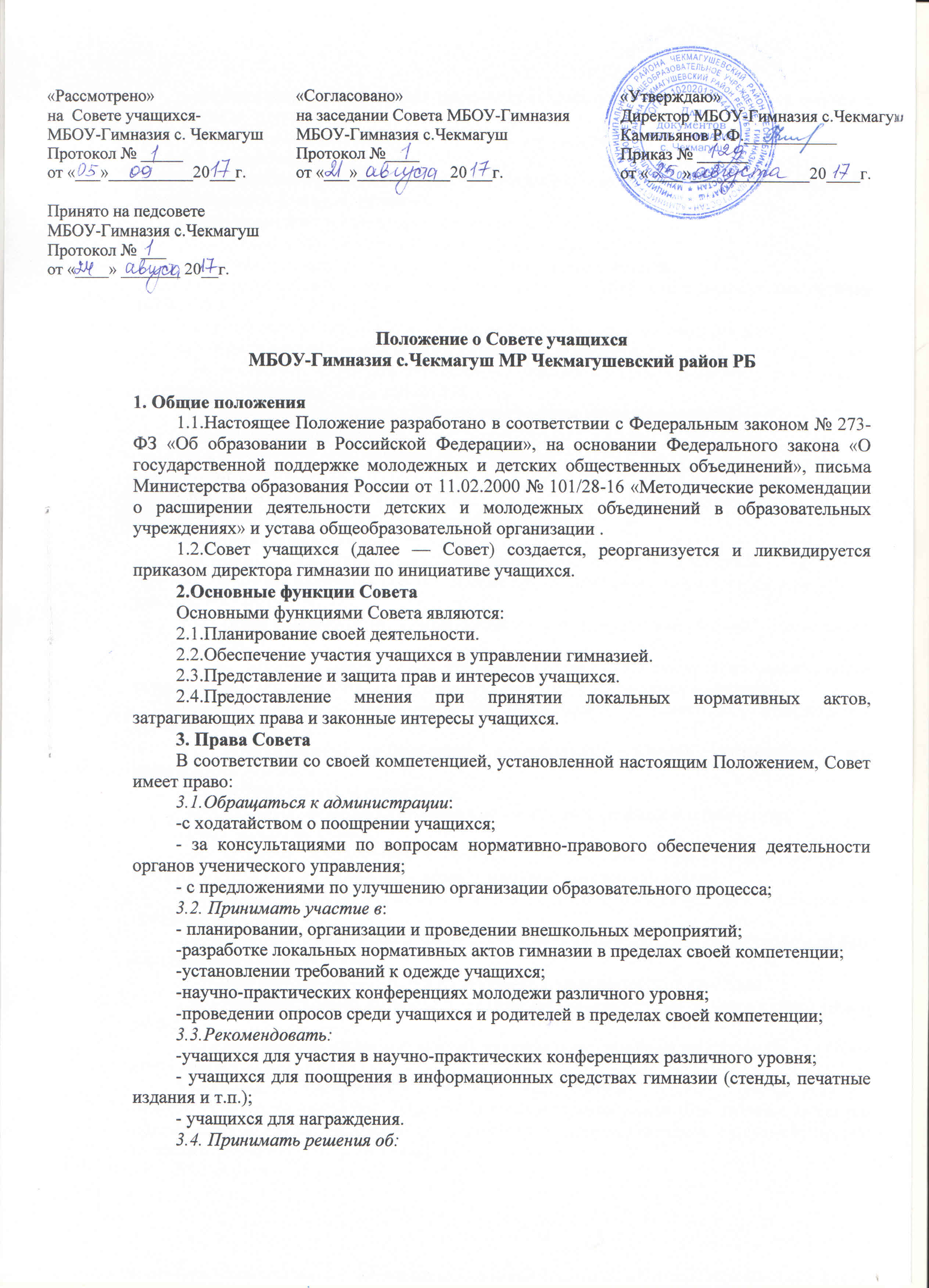 - организации в своем составе различных секций, утверждении планов их работы и назначении их руководителей;- организации работы общественной приемной Совета;3.5. Осуществлять:- предоставление мнения при принятии локальных нормативных актов, затрагивающих права и законные интересы учащихся;- выборы из своего состава председателя и заместителя;- проведение опросов и референдумов среди учащихся;- встречи с администрацией гимназии  по мере необходимости;- сбор предложений учащихся к администрации гимназии и ее коллегиальным органам управления;- взаимодействие с молодежными и детскими организациями всех уровней;внесение изменений и дополнений в настоящее Положение;- представление интересов учащихся в комиссии по урегулированию споров между участниками образовательных отношений;- иные полномочия в соответствии с действующим законодательством.4.Ответственность Совета4.1.Совет несет ответственность за выполнение:- плана своей работы;- принятых решений и рекомендаций;4.2.Формирование Совета и организацию его работы.5. Организация деятельности Совета 5.1.Совет является представительским органом ученического управления. 5.2. В состав Совета входят по одному представителю от каждой параллели   5-9-х классов.5.3. Состав выбирается на  общем собрании в течение первой учебной недели нового учебного года.5.4. На  первом заседании вновь избранный состав Совета выбирает из своего состава председателя и его заместителя (из числа лиц, достигших 12-14-летнего возраста).5.5.Персональный состав Совета, его председатель и заместитель утверждаются приказом  директора.5.6.Непосредственное руководство деятельностью Совета осуществляет его председатель, который:- организует ведение документации;- координирует деятельность членов Совета и привлекаемых к его работе лиц;- ведет заседания Совета;- предоставляет администрации гимназии  мнение Совета при принятии локальных нормативных актов, затрагивающих права и законные интересы учащихся.5.7.В случае отсутствия председателя Совета его обязанности исполняет заместитель председателя Совета.5.8. Совет по согласованию с директором может привлекать для своей работы любых юридических и физических лиц.5.9. Совет работает по плану, согласованному с администрацией гимназии.5.10. Заседания Совета проводятся по мере необходимости, но не реже одного раза в месяц.5.11.Кворумом для принятия решений является присутствие на заседании Совета более половины его членов.5.12.Решения принимаются простым большинством голосов членов Совета, присутствующих на заседании. В случае равенства голосов решающим является голос его председателя. В случае несогласия председателя с принятым решением, он выносит вопрос на рассмотрение администрации гимназии.5.13. Решения Совета носят:- обязательный характер для всех учащихся гимназии;- рекомендательный характер для всех остальных участников образовательных отношений.6. Порядок учета мнения Совета при принятии локальных нормативных актов гимназии6.1.Перед принятием локального нормативного акта, затрагивающего права и законные интересы учащихся, директор направляет проект акта и обоснование необходимости его принятия в Совет.6.2.Не позднее пяти рабочих дней со дня получения Совет направляет директору мотивированное мнение по проекту в письменной форме.6.3.Если мотивированное мнение Совета не содержит согласия с проектом локального нормативного акта или содержит предложения по его совершенствованию, директор может либо согласиться с ним, либо обязан в течение трех рабочих дней после получения мотивированного мнения провести дополнительные консультации с Советом с целью достижения взаимоприемлемого решения.6.4. Если согласие не достигнуто, возникшие разногласия оформляются протоколом. После этого директор имеет право принять локальный нормативный акт, а Совет может его обжаловать в комиссии по урегулированию споров между участниками образовательных отношений. Совет также имеет право оспорить принятое решение в соответствии с действующим законодательством.7. Делопроизводство Совета7.1. Совет ведет протоколы своих заседаний в соответствии с инструкцией по делопроизводству, принятой в гимназии.7.2. Протоколы хранятся в составе отдельного дела в канцелярии гимназии.7.3.Ответственность за делопроизводство возлагается на председателя Совета.